Közleményelveszett bélyegző érvénytelenítésérőlA Budapesti Műszaki és Gazdaságtudományi Egyetem (Székhelye: 1111 Budapest, Műegyetem rkp. 3.) Közlekedésmérnöki és Járműmérnöki Kar Közlekedéstechnológiai és Közlekedésgazdasági Tanszékének tájékoztatása alapján a Tanszék korábbi nevére – Közlekedésüzemi és Közlekedésgazdasági Tanszék – szóló 1 db hivatalos (ovális) szervezetazonosító bélyegzője elveszett.A bélyegzőn szereplő szöveg:Budapesti Műszaki és Gazdaságtudományi EgyetemKözlekedésmérnöki és Járműmérnöki KarKözlekedésüzemi és Közlekedésgazdasági TanszékLenyomat:  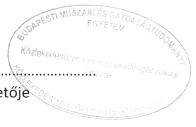 A bélyegző használata 2021. december 21-től érvénytelen.Budapest, 2022. június 20.                                                                                                 Dr. Mészáros Árpád Kancellária Jogi és Nemzetközi Igazgatóság                                                                                                        mb. igazgató       